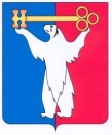 АДМИНИСТРАЦИЯ ГОРОДА НОРИЛЬСКАКРАСНОЯРСКОГО КРАЯПОСТАНОВЛЕНИЕ12.01.2022				           г. Норильск 				                 № 27О внесении изменений в постановление Администрации города Норильска 
от 29.08.2014 № 498 В целях урегулирования отдельных вопросов организации труда в Администрации города Норильска,ПОСТАНОВЛЯЮ:1. Внести в постановление Администрации города Норильска от 29.08.2014 
№ 498 «О порядке замещения и освобождения должностей муниципальной службы и иных должностей в Администрации города Норильска» (далее - Постановление) следующее изменение:1.1. в пункте 8.3.3 Постановления слова «об отпусках указанных работников, в том числе о включении и о внесении изменений в график отпусков (за исключением отпусков, предоставление которых является обязательным в соответствии с действующим законодательством);» исключить.2. Управлению по персоналу ознакомить с настоящим постановлением заместителя Главы города Норильска по экономике и финансам, руководителей структурных подразделений Администрации в порядке и сроки, установленные Регламентом Администрации города Норильска.3. Руководителям структурных подразделений Администрации города Норильска ознакомить с настоящим постановлением подчиненных работников, в обязанности которых входит решение экономических вопросов, работников планово-экономических (экономических) отделов (бюро, служб) под роспись в течение 7 рабочих дней со дня издания настоящего постановления (в случае временного отсутствия (отпуск, временная нетрудоспособность, служебная командировка и др.) - в срок не позднее 5 рабочих дней со дня выхода их на работу).4. Опубликовать настоящее постановление в газете «Заполярная правда» и разместить его на официальном сайте муниципального образования город Норильск.И.о. Главы города Норильска	      Р.И. Красовский